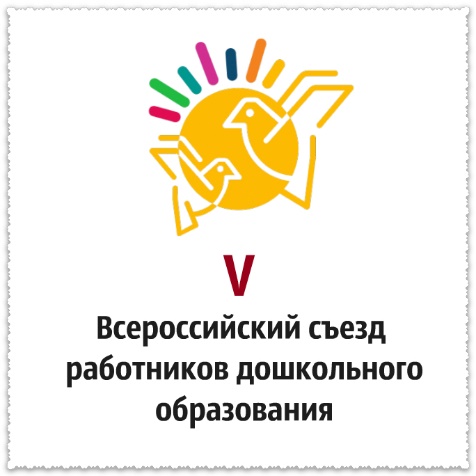 ПРОГРАММАVI Всероссийского съезда работников дошкольного образования«Реализация государственной политики в сфере дошкольного образования»Время(местное)МероприятиеМодераторСсылка Ссылка 1 день  17.11.2020, вторник1 день  17.11.2020, вторник1 день  17.11.2020, вторник1 день  17.11.2020, вторник1 день  17.11.2020, вторникРегистрация участников  Съезда доступна с 07 ноября 2020 г.Регистрация участников  Съезда доступна с 07 ноября 2020 г.Регистрация участников  Съезда доступна с 07 ноября 2020 г.Регистрация участников  Съезда доступна с 07 ноября 2020 г.https://forum.rdo.mmco-expo.ru/reg Время проведения: 13.00 – 16.00Время проведения: 13.00 – 16.00Время проведения: 13.00 – 16.00Время проведения: 13.00 – 16.00Время проведения: 13.00 – 16.0013.00-13.30Открытие Съезда. Приветственные слова гостей.https://forum.rdo.mmco-expo.ru/https://forum.rdo.mmco-expo.ru/13.30-14.30Пленарное заседание:Государственная политика в сфере дошкольного образования: основные направления и приоритеты.Создание условий для развития и воспитания детей раннего и дошкольного возраста – федеральные проекты в рамках национальных проектов «Образование» и «Демография».ФГОС дошкольного образования: традиции и инновации. Концепция мониторинга качества дошкольного образования для детей младенческого, раннего и дошкольного возраста.https://forum.rdo.mmco-expo.ru/https://forum.rdo.mmco-expo.ru/15.00-16.00Региональные дискуссионные площадки:1. ФГОС дошкольного образования: позитивные изменения и и трудности реализации.Мастер-классы (доступны в видеозаписях весь день) Мастер-классы (доступны в видеозаписях весь день) Мастер-классы (доступны в видеозаписях весь день) https://forum.rdo.mmco-expo.ru/ 2 день  18.11.2020, средаРегиональные дискуссионные площадки2 день  18.11.2020, средаРегиональные дискуссионные площадки2 день  18.11.2020, средаРегиональные дискуссионные площадки2 день  18.11.2020, средаРегиональные дискуссионные площадки2 день  18.11.2020, средаРегиональные дискуссионные площадки10-00 –   11.30Воспитатель будущего: ключевые компетенции и личностные качестваДейнека Оксана Викторовна, старший воспитатель МАДОУ «Детский сад №16 комбинированного вида города Горно-Алтайска», тема Развитие кадрового потенциала дошкольного учреждения в контексте требований профессионального стандартаТаловская Наталья Николаевна, старший воспитатель  детского сада «Сказка» МОУ «Чойская средняя общеобразовательная школа», тема  «Условия и формы развития психолого-педагогических компетенций педагога дошкольного образования»; Денежкина Ольга Николаевна, старший воспитатель МБДОУ «Усть-Канский детский сад», тема «Значение коммуникативной компетентности педагога в формировании речевой культуры дошкольника»;Писаренко Елена Владимировна, старший воспитатель  МБДОУ «Детский сад комбинированного вида «Колосок» с. Майма», тема «Реализация гранта как фактор развития педагогического коллектива»; Гаргац Лариса Степановна, старший воспитатель детского сада «Тополек» МОУ «Паспаульская СОШ им. Героя Советского Союза Е.Ф. Трофимова», тема «Участие педагога в конкурсном движении – эффективное средство его профессионального и личностного роста»; Якимович Оксана Алексеевна, специалист по методической работе Управления образования администрации МО «Майминский район», тема «Оценка ключевых компетенций и личностных качеств педагога дошкольного образования в ходе аттестации» Сафронова Светлана Николаевна, ректор БУ ДПО РА «ИПКиППРО РА», к.п.н.https://vcs.imind.ru/#join:ta1a50478-16a0-426b-8367-cbadf15e5c00 https://vcs.imind.ru/#join:ta1a50478-16a0-426b-8367-cbadf15e5c00 10-00 –   11.302.  Дети в возрасте до трех лет: современные тенденции развития детей в раннем возрасте.Жиленкова Анастасия Викторовна, учитель-дефектолог МБДОУ «Детский сад № 5 города Горно-Алтайска», тема «Организация психолого-педагогического сопровождения родителей детей раннего и дошкольного возраста в рамках работы консультационного центра «Рука помощи» в детском саду № 5 города Горно-Алтайска»;Крыжная Татьяна Геннадьевна, старший воспитатель МБДОУ «Детский сад № 12 «Березка»  г. Горно-Алтайска», тема «Формирование и поддержка детской инициативы через создание социальной ситуации развития дошкольников»;Стародубцева Елена Леонидовна, заместитель заведующего МБДОУ «Детский сад № 4 комбинированного вида г. Горно-Алтайска», тема «Совершенствование форм  взаимодействия детского сада и семьи»;Танзыкова Наталья Михайловна, воспитатель, Детский сад «Тополек» с. Паспаул, тема «Вхождение в педагогическую практику онлайн-общения как инструмента эффективного взаимодействия с родителями воспитанников»;Янинова Дина Анатольевна, воспитатель МАДОУ «Детский сад № 6 комбинированного вида г. Горно-Алтайска», тема «Развитие цифровой среды в ДОУ» (из опыта работы МАДОУ «Детский сад № 6 комбинированного вида г. Горно-Алтайска)Анисимова Наталья Алексеевна, заместитель министра образования и науки; Шатилова Светлана Николаевна, преподаватель, председатель ЦМК дошкольной педагогики БПОУ РА «Г-АПК»
https://us04web.zoom.us/j/6090412671?pwd=aUZwWGFVbWduWmJZbEdFS0Qrb2IwZz09

Идентификатор конференции: 609 041 2671
Код доступа: 8LCi54
https://us04web.zoom.us/j/6090412671?pwd=aUZwWGFVbWduWmJZbEdFS0Qrb2IwZz09

Идентификатор конференции: 609 041 2671
Код доступа: 8LCi5410-00 –   11.30Готовность ребенка к школе: позиции детей, родителей, воспитателей и учителей начальной школыПермина Лилия Анатольевна, педагог-психолог МБДОУ «Детский сад № 11 «Колокольчик» г. Горно-Алтайска», тема «О роли психологической готовности  ребенка  к школе»; Кононова Ирина Степановна, педагог-психолог МБОУ «Верх-Уймонская СОШ» Усть-Коксинского района, тема «Из опыта работы: «Особенности консультирования родителей (законных представителей) по проблемам психологической готовности детей к обучению в школе»;Ветрова Наталья Владимировна, старший воспитатель, МБДОУ «Детский сад №1 «Ласточка» комбинированного вида города Горно-Алтайска», тема «Взаимодействие детского сада с семьями воспитанников и учителями начальных классов по формированию готовности детей к обучению в школе»;Лукьянова Евгения Александровна,      учитель начальных классов МБОУ «Гимназия № 9 «Гармония» г. Горно-Алтайска», тема «Актуальные проблемы подготовки детей к школе в условиях предшкольного образования»Старикова Марина Евгеньевна, родитель, тема «Готовность ребенка к школе: позиция родителей».Елфимова Ирина Ивановна, начальник отдела дошкольного и общего образования, Кащеева Наталья Николаевна, директор БУ РА «Центр психолого-медико-социального сопровождения»https://vc.runnet.ru/b/puw-mcy-2wy https://vc.runnet.ru/b/puw-mcy-2wy 17.00-19.00Пленарное заседание: выступление с докладами по итогам работы секций, принятие проекта резолюции Съезда.https://forum.rdo.mmco-expo.ru/https://forum.rdo.mmco-expo.ru/Мастер-классы (доступны в видеозаписях весь день)Мастер-классы (доступны в видеозаписях весь день)Мастер-классы (доступны в видеозаписях весь день)https://forum.rdo.mmco-expo.ru/